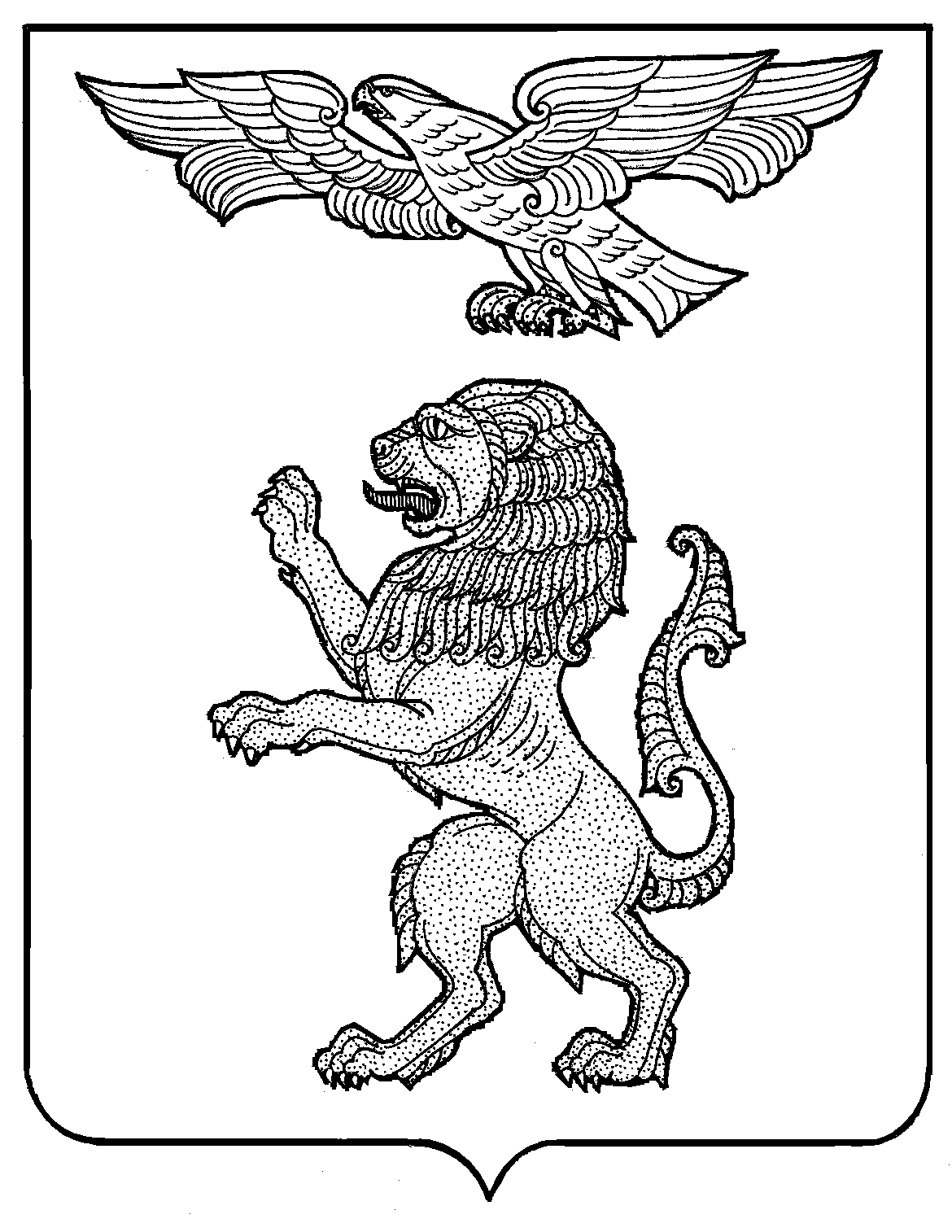 БЕЛГОРОДСКАЯ ОБЛАСТЬАДМИНИСТРАЦИЯ ГОРОДА БЕЛГОРОДАУПРАВЛЕНИЕ ОБРАЗОВАНИЯМУНИЦИПАЛЬНОЕ БЮДЖЕТНОЕ ДОШКОЛЬНОЕОБРАЗОВАТЕЛЬНОЕ УЧРЕЖДЕНИЕДЕТСКИЙ САД ОБЩЕРАЗВИВАЮЩЕГО ВИДА №76 ПЛАН МЕРОПРИЯТИЙ («ДОРОЖНАЯ КАРТА»)ПО ПРОФИЛАКТИКЕ НАРУШЕНИЙ ОПОРНО-ДВИГАТЕЛЬНОГО АППАРАТА У ВОСПИТАННИКОВ МБДОУ №76 ГОРОДА БЕЛГОРОДА НА 2018 - 2020 УЧЕБНЫЕ ГОДЫ.План мероприятий ("дорожная карта") "Профилактика нарушения опорно-двигательного аппарата у воспитанников второй младшей группы МБДОУ №76"№  Наименование мероприятийДата проведения1Апробация использования на прогулке подвижных игр, способствующих выработке правильной осанки у воспитанников17.09.2018г. по 21.09.2018г2Внедрение новых форм организации НОД по физическому развитию детей с использованием упражнений по профилактике ОДА у воспитанников11.03.2019г. по 15.03.2019г.3Пропаганда опыта работы педагогов по организации утренней гимнастики с использованием упражнений, направленных на формирование правильной осанки и профилактику плоскостопия у воспитанников ДОО01.04.2019г. по 05.04.2019г.4Проведение открытых занятий для родителей, дети которых посещают секции по корригирующей гимнастике13.05.2019г. по 17.05.2019г.5 Проведение открытых прогулок по организации профилактической и оздоровительной работы с воспитанниками в летний оздоровительный  период24.06.2019г. по 28.06.2019г.6Опыт работы педагогов по организации на прогулке подвижных игр, способствующих выработке правильной осанки у воспитанников09.09.2019г. по 13.09.2019г.7Проведение открытых совместных занятий с родителями, дети которых посещают секции по корригирующей гимнастике11.11.2019г. по 15.11.2019г.8Внедрение новых комплексов упражнений по профилактике ОДА, соблюдение двигательного и ортопедического режимов в течение дня02.12.2019г. по 06.12.2019г.9Открытые НОД по физическому развитию с использованием упражнений по профилактике ОДА у воспитанников03.02.2020г. по 07.02.2020г.10Пропаганда опыта работы педагогов по организации на прогулке подвижных игр, способствующих выработке правильной осанки11.05.2020г. по 15.05.2020г.11Проведение мониторинга созданной развивающей предметно-пространственной среды для воспитанников ДОО по профилактике нарушений ОДА06.08.2018г. по 05.10.2018г.12Разработка планов-проектов по реорганизации РППС по профилактике ОДА08.10.2018г. по 22.02.2019г.13Реорганизация РППС среды в соответствии с планами-проектами ДОО01.03.2019г. по 12.04.2019г.14Разработка и утверждение паспортов РППС ДОО по профилактике ОДА15.04.2019г. по 30.04.2019г.15Проведение конкурса на лучшую организацию РППС по профилактике нарушения ОДА у воспитанников03.09.2019г. по 16.11.2019г.16Неделя обмена опытом. Организация взаимопосещений  ДОО, участвующих в конкурсе, обмен опытом на лучшую организацию РППС по профилактике нарушения ОДА у воспитанников11.02.2019г. по 01.03.2019г.17Проведение медико-педагогического контроля непосредственно образовательной деятельности по физическому развитию воспитанников11.03.2019г. по 19.03.2019г.18Организация  медико-педагогического контроля оздоровительной и профилактической работы в летний период24.06.2019г. по 05.07.2019г.19Организация медико-педагогического контроля проведения комплексов упражнений по профилактике ОДА, соблюдение двигательного и ортопедического режимов в течение дня02.12.2019г. по 10.12.2019г.20Организация  медико-педагогического контроля НОД по физическому развитию воспитанников03.02.2020г. по 11.02.2020г.21Проведение анкетирования родителей в 2018-2019 учебном году24.09.2018г. по 15.05.2019г.22Проведение анкетирования родителей в 2019-2020 учебном году23.09.2019г. по 11.05.2020г.23Проведение активных форм работы с родителями по проблемам физического развития дошкольников, имеющих нарушения ОДА в условиях семьи в 2018-2019 учебном году03.10.2018г. по 30.04.2019г.24Проведение активных форм работы с родителями по проблемам физического развития дошкольников, имеющих нарушения ОДА в условиях семьи в 2019-2020 учебном году03.10.2019г. по 29.04.2020г.25Проведение мастер-классов для родителей по вопросам профилактики плоскостопия и нарушения осанки у дошкольников с участием специалистов учреждений здравоохранения в 2018-2019 учебном году11.02.2019г. по 01.03.2019г.26Проведение мастер-классов для родителей по вопросам профилактики плоскостопия и  нарушения  осанки у воспитанников с участием специалистов учреждений здравоохранения в 2019-2020 учебном году11.11.2019г. по 29.11.2019г.27Разработка и оформление в ДОО тематических консультаций для родителей по вопросам профилактики нарушений опорно-двигательного аппарата у дошкольников. Размещение материалов консультаций на информационных стендах и сайтах ДОО в 2018-2019 учебном году08.10.2018г. по 12.10.2018г.28Разработка и оформление в ДОО тематических консультаций для родителей по вопросам профилактики нарушений опорно-двигательного аппарата у дошкольников. Размещение материалов консультаций на информационных стендах и сайтах ДОО в 2019-2020 в учебном году07.10.2019г. по 11.10.2019г.29Организация городского конкурса семейного портфолио «Мы растим здорового ребенка» в 2018-2019 учебном году10.09.2018г. по 24.05.2019г.30Организация и проведение городского спортивного праздника для детей и родителей, участвовавших в конкурсе семейного портфолио «Мы растим здорового ребенка»13.05.2019г. по 24.05.2019г.31Организация городского конкурса семейного  портфолио «Мы растим здорового ребенка» в 2019-2020 учебный год09.09.2019г. по 22.05.2019г.32Организация и проведение городского спортивного праздника для детей и родителей, участвовавших в конкурсе семейного портфолио «Мы растим здорового ребенка»11.05.2019г. по 19.05.2020г.33Разработка и размещение на сайте видео занятий для проведения копмлексов физических упражнений в домашних условиях18.03.2019г. по 27.03.2020г.34Мониторинг состояния ОДА у воспитанников в 2018-2019 учебном году15.10.2018г. по 13.07.2019г.35Мониторинг  состояния ОДА у воспитанников в 2019-2020 учебном году14.10.2019г. по 10.07.2020г.36Проведение мониторинга анализа карт обследования воспитанников, имеющих нарушения ОДА01.06.2020г. по 22.06.2020г.37Организация и проведение семинара «Реализация муниципального проекта «Профилактика нарушений опорно-двигательного аппарата у воспитанников ДОО г.Белгорода»: промежуточные результаты и перспективы развития»08.07.2019г. по 26.07.2019г.38Организация и проведение семинаров «Реализация муниципального проекта «Профилактика нарушений опорно-двигательного аппарата у воспитанников ДОО г.Белгорода»: результаты проекта»27.05.2020г. по 15.06.2020г.38Обобщение опытов работы по профилактике нарушений ОДА на уровне ДОО(не менее 5 опытов)02.09.2019г. по 04.10.2019г.35Обобщение опытов работы по профилактике нарушений ОДА на уровне ДОО (не менее 5 опытов)02.09.2019г. по 23.09.2019г.36Обобщение опытов работы по профилактике нарушений ОДА на уровне ДОО (не менее 2 опытов)02.09.2019г. по 27.09.2019г37Регистрация опытов работы по профилактике нарушений ОДА на муниципальном или региональном уровне ДОО (не менее 10 опытов)25.11.2019г. по 27.12.2019г.38Регистрация опытов работы по профилактике нарушений ОДА на муниципальном или региональном уровне ДОО (не менее 5 опытов)01.04.2020г. по 30.04.2020г.39Разработка методических рекомендаций для работников ДОО по профилактике нарушений опорно-двигательного аппарата у воспитанников с учетом полученных результатов работы02.03.2020г. по 22.05.2020г.40Согласование методических рекомендаций для работников ДОО по профилактике нарушений опорно-двигательного аппарата у воспитанников с учетом полученных результатов работы15.06.2020г. по 26.05.2020г.41Направление методических рекомендаций для работников ДОО по профилактике нарушений опорно-двигательного аппарата у воспитанников для дальнейшего использования в работе27.07.2020г. по 31.07.2020г.42Создание технических условий03.09.2018г. по 17.07.2020г.43Создание тематического раздела на сайте управления образования администрации г.Белгорода для размещения информационных материалов о реализации мероприятий в рамках проекта03.09.2018г. по 07.09.2018г.44Создание тематического раздела на сайтах дошкольных образовательных организации г.Белгорода для размещения информации по профилактике нарушений ОДА у воспитанников08.10.2018г. по 12.10.2018г.45Разработка и утверждение плана-графика размещение тематической информации о реализации проекта на сайте управления образования и официальных сайтах ДОО08.10.2018г. по 12.10.2018г.46Медиа-сопровождение проекта19.11.2018г. по 19.06.2020г.